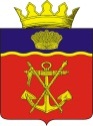 АДМИНИСТРАЦИЯКАЛАЧЁВСКОГО МУНИЦИПАЛЬНОГО РАЙОНА
ВОЛГОГРАДСКОЙ ОБЛАСТИПОСТАНОВЛЕНИЕот 17.12.2014 г.            № 2167О внесении изменений в Постановление администрации Калачевского муниципального района от 24 января 2014 г. № 74 «О мерах по поэтапному повышению заработной платы работников муниципальных учреждений культуры Калачевского муниципального района Волгоградской области»В целях реализации Указа  Президента Российской Федерации от 07 мая 2012 года № 597 «О мероприятиях по реализации государственной социальной политики», Распоряжений Правительства Российской Федерации от 26 ноября 2012 г. № 2190 – р, от 28 декабря 2012 г. 2606-р, Постановлений Правительства Волгоградской области от 19 марта 2013 года № 116-п «О мерах по поэтапному повышению заработной платы работников государственных учреждений культуры Волгоградской области», от 04 сентября 2014 г. № 506 – п «О внесении изменений в Постановление Правительства Волгоградской области от 19 марта 2013 г. № 116-п «О мерах по поэтапному повышению заработной платы работников государственных учреждений культуры Волгоградской области»»,  п о с т а н о в л я ю:1.  В Постановление администрации Калачевского муниципального района от 24 января 2014 г. № 74 «О мерах по поэтапному повышению заработной платы работников муниципальных учреждений культуры Калачевского муниципального района Волгоградской области» (далее – Постановление)внести следующие изменения: 1.1. Пункт 1, а также Приложение 1 к Постановлению исключить.1.2. План мероприятий («Дорожная карта») «Изменения в отраслях социальной сферы, направленные на повышение эффективности сферы культуры» (Приложение 2 к Постановлению) изложить  в новой редакции, согласно Приложению к настоящему постановлению. 2. Настоящее Постановление подлежит официальному опубликованию.Глава администрации Калачевского муниципального района                                         С.А. Тюрин